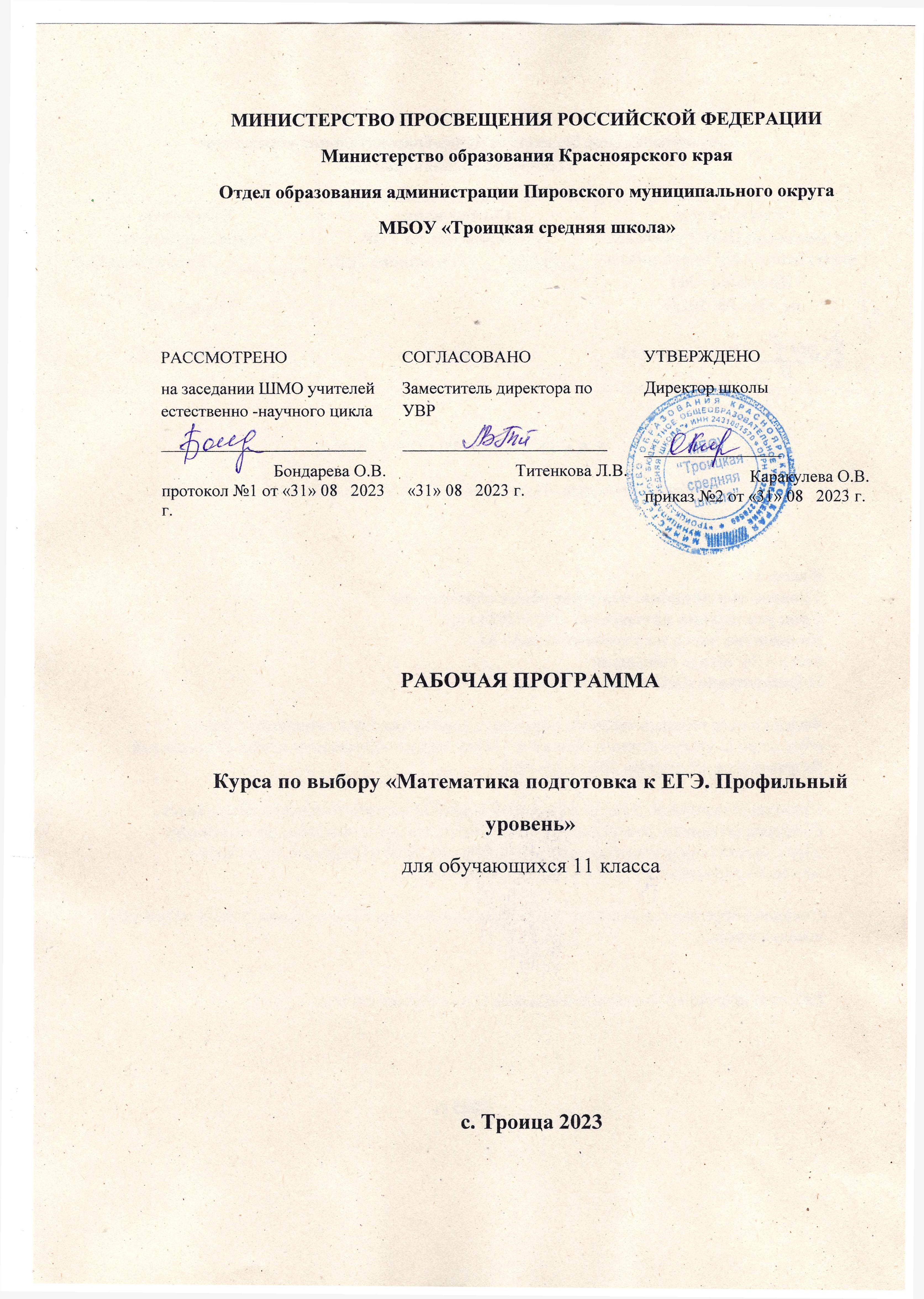 Пояснительная запискаОсновная часть1. Пояснительная запискаЕГЭ по математике совмещает два экзамена – выпускной школьный и вступительный в ВУЗ. В связи с этим материал, усвоение которого проверяется при сдаче ЕГЭ, значительно шире материала, проверяемого при сдаче выпускного экзамена. Наряду с вопросами содержания школьного курса алгебры и начал анализа 10-11 классов проверяется усвоение ряда вопросов курсов алгебры 7-9 классов и геометрии 7-11 классов, которые традиционно контролируются на вступительных экзаменах. Таким образом, для подготовки к сдаче ЕГЭ необходимо повторить не только материал курса алгебры и начал анализа, но и некоторых разделов курса математики основной и средней школы: проценты, пропорции, прогрессии, материал курса планиметрии 7-9 классов и курса стереометрии 10-11 классов.Практическая значимость курса.Данный курс предназначен для учащихся 11 класса и рассчитан на 34 часов. Разработка программы данного курса отвечает как требованиям стандарта математического образования, так и требованиям контрольно-измерительных материалов ЕГЭ. Программа составлена на принципе системного подхода к изучению математики. Она включает полностью содержание курса математики общеобразовательной школы, ряд дополнительных вопросов, непосредственно примыкающих к этому курсу, расширяющих и углубляющих его по основным идейным линиям, а также включены самостоятельные разделы. Такой подход определяет следующие тенденции:Создание в совокупности с основными разделами курса для удовлетворения интересов и развития способностей учащихся.Восполнение содержательных пробелов основного курса, придающее содержанию расширенного изучения необходимую целостность.Программа предусматривает возможность изучения содержания курса с различной степенью полноты, обеспечивает прочное и сознательное овладение учащимися системой математических знаний и умений, достаточных для изучения сложных дисциплин и продолжения образования в высших учебных заведениях.Цели курса:- практическая помощь учащимся в подготовке к Единому государственному экзамену по математике через повторение, систематизацию, расширение и углубление знаний;- создание условий для дифференциации и индивидуализации обучения, выбора учащимися разных категорий индивидуальных образовательных траекторий в соответствии с их способностями, склонностями и потребностями;-  интеллектуальное развитие учащихся, формирование качеств мышления, характерных для математической деятельности и необходимых человеку для жизни в современном обществе, для общей социальной ориентации и решения практических проблем.Задачи курса:-  подготовить к успешной сдаче ЕГЭ по математике;-  активизировать познавательную деятельность учащихся;-  расширить знания и умения в решении различных математических задач, подробно рассмотрев возможные или более приемлемые методы их решения;- формировать общие умения и навыки по решению задач: анализ содержания, поиск способа решения, составление и осуществление плана, проверка и анализ решения, исследование;- привить учащимся основы экономической грамотности;- повышать информационную и коммуникативную компетентность учащихся;- помочь ученику оценить свой потенциал с точки зрения образовательной перспективы.Место курса в базисном учебном плане: курсу отводится 1 часа в неделю. Всего 34 часов.2. Планируемые результаты.личностные:формирование ответственного отношения к учению, готовности и способности обучающихся к саморазвитию и самообразованию на основе мотивации к обучению и познанию, выбору дальнейшего образования на базе ориентировки в мире профессий и профессиональных предпочтений, осознанному построению индивидуальной образовательной траектории с учетом устойчивых познавательных интересов;формирование целостного мировоззрения, соответствующего современному уровню развития науки и общественной практики;формирование коммуникативной компетентности и общении, и сотрудничестве со сверстниками, старшими и младшими в образовательной, общественно полезной, учебно-исследовательской, творческой и других видах деятельности;умение ясно, точно, грамотно излагать свои мысли в устной и письменной речи, понимать смысл поставленной задачи, выстраивать аргументацию, приводить примеры и контрпримеры;креативность мышления, инициативу, находчивость, активность при решении геометрических задач;умение контролировать процесс и результат учебной математической деятельности;способность к эмоциональному восприятию математических объектов, задач, решений, рассуждений;метапредметные:умение самостоятельно планировать альтернативные пути достижения целей, осознанно выбирать наиболее эффективные способы решения учебных и познавательных задач;умение осуществлять контроль по результату и способу действия на уровне произвольного внимания и вносить необходимые коррективы;умение адекватно оценивать правильность или ошибочность выполнения учебной задачи, ее объективную трудность и собственные возможности ее решения;понимание сущности алгоритмических предписаний и умение действовать в соответствии с предложенным алгоритмом;умение самостоятельно ставить цели, выбирать и создавать алгоритмы для решения учебных математических проблем;умение планировать и осуществлять деятельность, направленную на решение задач исследовательского характера;осознанное владение логическими действиями определения понятий, обобщения, установления аналогий, классификации на основе самостоятельного выбора оснований и критериев, установления родовидовых связей;умение устанавливать причинно-следственные связи, строить логическое рассуждение, умозаключение (индуктивное, дедуктивное и по аналогии) и выводы;умение видеть математическую задачу в контексте проблемной ситуации в других дисциплинах, в окружающей жизни;умение находить в различных источниках информацию, необходимую для решения математических проблем, и представлять ее в понятной форме; принимать решение в условиях неполной и избыточной, точной и вероятностной информации;умение понимать и использовать математические средства наглядности (рисунки, чертежи, схемы и др.) для иллюстрации, интерпретации, аргументации;умение выдвигать гипотезы при решении учебных задач и понимать необходимость их проверки;умение применять индуктивные и дедуктивные способы рассуждений, видеть различные стратегии решения задач;умение организовывать учебное сотрудничество и совместную деятельность с учителем и сверстниками: определять цели, распределять функции и роли участников, общие способы работы;умение работать в группе: находить общее решение и разрешать конфликты на основе согласования позиций и учета интересов;предметные:сформированность представлений о необходимости доказательств при обосновании математических утверждений и роли аксиоматики в проведении дедуктивных рассуждений;сформированность понятийного аппарата по основным разделам курса математики; знаний основных теорем, формул и умения их применять; умения доказывать теоремы и находить нестандартные способы решения задач;сформированность умений моделировать реальные ситуации, исследовать построенные модели, интерпретировать полученный результат;сформированность представлений об основных понятиях математического анализа и их свойствах, владение умением характеризовать поведение функций, использование полученных знаний для описания и анализа реальных зависимостей;владение умениями составления вероятностных моделей по условию задачи и вычисления вероятности наступления событий, в том числе с применением формул комбинаторики и основных теорем теории вероятностей; исследования случайных величин по их распределению.умение работать с геометрическим текстом (анализировать, извлекать необходимую информацию), точно и грамотно выражать свои мысли в устной и письменной речи с применением математической терминологии и символики, использовать различные языки математики, проводить классификации, логические обоснования, доказательства математических утверждений;овладение навыками устных письменных, инструментальных вычислений;овладение геометрическим языком, умение использовать его для описания предметов окружающего мира, развитие пространственных представлений и изобразительных умений, приобретение навыков геометрических построений;усвоение систематических знаний о плоских фигурах и их свойствах, умение применять систематические знания о них для решения геометрических и практических задач;умение применять изученные понятия, результаты, методы для решения задач практического характера и задач из смежных дисциплин с использованием при необходимости справочные материалы и технические средства.Познавательные УУДиспользовать математические знания для решения различных задач и оценки полученных результатов;преобразовывать информацию из одного вида в другой (таблицу в текст, диаграмму);осуществлять поиск информации с использованием ресурсов библиотеки, справочной литературы и Интернета под руководством учителя;устанавливать причинно-следственные связи;анализировать, сравнивать, обобщать и классифицировать данные и факты;строить логически обоснованное рассуждение, включающее установление причинно-следственных связей;создавать математические модели.Личностные УУДнезависимость и критичность мышления, воля и настойчивость в достижении цели, ответственное отношение к учениюопределять направления своего развития («каким я хочу стать», «что мне для этого надо сделать»)выраженная устойчивая учебно-познавательная мотивация и интерес к учениюустойчивый познавательный интересРегулятивные УУДсамостоятельно формулировать учебную проблему, определять цель учебной деятельности;осознавать (и интерпретировать в случае необходимости) конечный результат, выбирать средства достижения цели из предложенных;работать по плану;самостоятельно обнаруживать проблему, определять цель, выбирать тему проекта;выдвигать версии решения проблемы, искать средства достижения цели;составлять (индивидуально, в группе) план решения проблемы (выполнения проекта);сверять свои действия с целью и, при необходимости, исправлять ошибки; самостоятельно (корректировать план);оценивать степень успешности своей индивидуальной образовательной деятельности.Коммуникативные УУДсамостоятельно взаимодействовать в группе;отстаивать свою точку зрения, вести дискуссию;понимать позицию другого человека;самостоятельно организовывать учебное взаимодействие в группе (определять общие цели, договариваться друг с другом);отстаивая свою точку зрения, приводить аргументы, подтверждая их фактами, в дискуссии выдвигать контраргументы;учиться критично относиться к своему мнению, с достоинством признавать ошибочность своего мнения (если оно таково) и корректировать его;различать в речи: мнение (точку зрения), доказательство (аргументы), факты; гипотезы, аксиомы, теории;взглянуть на ситуацию с иной позиции и договариваться с людьми иных позиций.3. Тематическое планирование.№Тема урокаКол-во часовДатаДата№Тема урокаКол-во часовпланфакт1Задачи практического содержания (дроби, проценты).12.09,2Задачи практического содержания (смеси и сплавы).19.09, 3Задачи на движение.116.09, 4Задачи на работу.123.09, 5Задачи на простой процентный рост.130.09, 6Задачи на сложный процентный рост.17.10, 7Задачи на анализ практической ситуации.114.10, 8Тождественные преобразования иррациональных и степенных выражений121.10, 9 Тождественные преобразования логарифмических выражений.14.11, 10Преобразования выражений.111.11, 11Преобразование тригонометрических выражений.118.11, 12Решение простейших тригонометрических уравнений.125.11, 13Тригонометрические уравнения и их системы.12.12, 14Решение систем тригонометрических уравнений.19.12, 15Иррациональные уравнения и их системы.116.12, 16Рациональные уравнения, неравенства и их системы123.12, 17Показательные уравнения, неравенства и их системы.130.12,18Логарифмические уравнения, неравенства и их системы.18.01, 19Производная.115.01, 20Производная, ее геометрический и физический смысл.122.01,21Исследование функции с помощью производной.129.01, 22Нахождение экстремумов функции с помощью производной.15.02, 23Треугольники.112.02, 24Четырёхугольники.119.02, 25Окружность.126.02, 26Окружности, вписанные в треугольник и четырехугольник.14.03, 27Окружности, описанные около треугольника и четырехугольника.111.03, 28Решение разных планиметрических задач.118.03, 29Углы и расстояния.125.03, 30Сечения многогранников плоскостью.18.04, 31Площади поверхностей.115.04, 32Объемы тел.122.04, 33Решение задач на разные комбинации тел.129.04, 34Тестирование КИМ 16.05, 